CAREER OBJECTIVE:	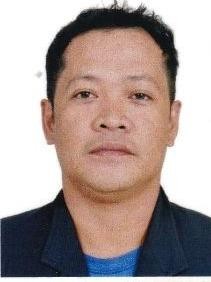 Dedicated and experience Civil Engineer with 14 years of experience and extensive knowledge of e ngineering principles, quality assurance and quality control theories, specification and standards. Bringing leadership, drive finishing complex projects under budget and ahead of schedule.EDUCATION	Eastern Visayas State University (2000-2005) Bachelor of Science in Civil Engineering Tacloban City, Leyte Philippines.Ormoc City National High School (1996-2000)Ormoc City, Leyte Philippines.WORK EXPERIENCE	MAC BUILDERS - Construction of Diversion Road Ormoc City, Philippines(10 June, 2016 - 20 August, 2019)Position: Sub ContractorScope of Work : (Finish Project Contract)Duties and Responsibilities:Manpower supervision for daily, weekly look ahead schedule and quality assurance.Purchasing and coordinate to the material supplier as per site need requirement with approved material specification and proper handling of material in site storage area.QATAR PETROLEUM - GAS OPERATION AND INDUSTRIAL AREA (State of Qatar)(15 January, 2012 - 25 February 2016)Designation : Civil Site Engineer for Maintenance and Shutdown WorkScope of Work: (Finish Project)Duties and Responsibilities:Permit to work holder, Supervision of manpower and provide directions for civil construction activity, safety concern for the workers in daily task and quality controller.Making relevant plan for shutdown work activity.KEEPEL SEGHERS - STATE OF QATAR(05 January 2010 - 10 January 2012) Designation: Civil QA/ QC DNSTW Projects Scope of Work : (Finish Project)Duties and Responsibilities:Ensuring work executed on site as per project specification and implemented quality system, method of statements, checklists and ITP for site works.Supervision of proper handling of the material in the storage area.NEW LINE GROUP - WAKRAH, STATE OF QATAR (05 January 2010 - 25 February 2016) Designation : Civil QA/ QC DNSTW ProjectsFIRSTBALFOUR INC - Pasig City, Philippines(12 May, 2008 - 23 October, 2009)Designation: Civil Quantity TrackerScope of Work: (Finish Project)Duties and Responsibilities:Daily tracking update of site work accomplishment, coordinate with sub contractors accomplishment and reconcile with the client for the quantity of as per plan vs. as built.Making daily calculation prior for work execution as per plan drawing.PNOC ENERGY DEVELOPMENT CORPORATION - Makati City, Philippines(02 December 2005- 14 April 2008)Designation : Civil Site Engineer for Geothermal, PNOC - Ormoc City, Leyte PhilippinesScope of Work : (Finish Project)Duties and Responsibilities:Update daily accomplishment of site work execution.Coordinate progress meeting and reconcile quantity work done as to date with sub contractors billing.SKILLS	Joinery and Fit Out works.Quality Control/Quality AssuranceMS Word, MS Excel, Autocad and PrimaveraAnalytical Thinking SkillsProject managementPersonal Contact	: dinreke-396984@2freemail.com Reference		: Mr. Anup P Bhatia, HR Consultant, Gulfjobseeker.com 0504753686